GUÍA N° 2 Matemática: Ecuaciones Cuadráticas Nº 1 Ejercicios ResueltosNombre: ______________________________________ Curso: 4° MEDIOS Fecha: ___/___/___ Objetivo: Construir estrategias personales para la resolución de problemas o desafíos que involucren ecuaciones de segundo gradoInstrucciones: Esta guía es sumamente importante para tus profesores, ya que nos permitirá avanzar en tus aprendizajes en este periodo sin clases presenciales.Por favor, lee atentamente las instrucciones. Tómate tu tiempo. De no entender algo, por favor comunícate con la profesora y juntos pueden resolver todas las dudas.Ecuaciones Cuadráticas o de segundo gradoUna ecuación cuadrática o también conocida como ecuación de segundo grado es toda ecuación en la cual, una vez simplificada, el mayor exponente de la incógnita es 2. Así, ax2 + bx + c = 0 es una ecuación de segundo grado. En esta ecuación la “x” es la variable o incógnita y las letras a, b y c son los coeficientes, los cuales pueden tener cualquier valor, excepto que a = 0.ECUACIONES CUADRÁTICAS COMPLETASSon ecuaciones de la forma ax2 + bx + c = 0 que tienen un término x2, un término x y un término independiente de x. Así, 2x2 + 5x + 3 = 0 es una ecuación cuadrática completa.ECUACIONES CUADRÁTICAS INCOMPLETASSon ecuaciones de la forma  ax2 + c = 0    que carecen del término x o de la forma  ax2 + bx = 0 que carecen del término independiente. Así, 2x2 + 3 = 0 y 2x2 + 5x  son ecuaciones cuadráticas incompletas.RESOLUCIÓN DE ECUACIONES CUADRÁTICASEs hallar las raíces de la ecuación. Para ello hacemos uso de la fórmula:x = [ – b ± √(b2 – 4ac) ] / 2aEl “±” expresa que la ecuación tiene ¡DOS SOLUCIONES! La parte “b2 – 4ac” se le denomina discriminante:si es positivo, hay DOS solucionessi es cero sólo hay UNA solución,y si es negativo hay dos soluciones que incluyen números imaginarios.Ejemplo 1: Resolver la ecuación cuadrática 2x2 + 5x + 3 = 0.Los coeficientes son: a = 2; b = 5 y c = 3. Los sustituimos en la fórmula:x= [ – b ± √( b2 – 4ac) ] / 2a     →         x = {- 5 ± √ [52 – 4(2)(3)] } / [2(2)]Resolvemos:x = { – 5 ± √[25 – 24] } / 4 = {-5 ± √1} / 4x1 = {- 5 + 1 } / 4     ;    x2 = {- 5 – 1} / 4x1 = – 1     ;    x2  = – 3/2Ejemplo 2: Resolver la ecuación cuadrática x2 – 12x + 36 = 0.Los coeficientes son: a = 1; b = – 12 y c = 36. Los sustituimos en la fórmula:x = [ – b ± √(b2 – 4ac) ] / 2a         →           x = {- (-12) ± √[(-12)2– 4(1)(36)] } / [2(1)]Resolvemosx = {12 ± √ [144 – 144] } / 2 = 12 / 2 = 6x1 = x2 = 6SOLUCIÓN POR FACTORIZACIÓNEn toda ecuación  cuadrática uno de sus miembros es un polinomio de segundo grado y el otro es cero; entonces, cuando el polinomio de segundo grado pueda factorizarse, tenemos que convertirlo en un producto de binomios.Obtenido el producto de binomios, debemos buscar el valor de x de cada uno. Para hacerlo igualamos a cero cada factor y se despeja para la variable. Igualamos a cero ya que sabemos que si un producto es igual a cero, uno de sus multiplicandos, o ambos, es igual a cero.Ejemplos1)(x + 3)(2x − 1) = 9Lo primero es igualar la ecuación a cero.Para hacerlo, multiplicamos los binomios: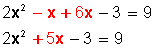 Ahora, pasamos el 9, con signo contrario, al primer miembro para igualar a cero: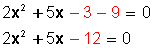 Ahora podemos factorizar esta ecuación:(2x − 3)(x + 4) = 0Ahora podemos igualar a cero cada término del producto para resolver las incógnitas:Si2x − 3 = 02x = 3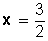 Six + 4 = 0x = −4Esta misma ecuación pudo haberse presentado de varias formas:(x + 3)(2x − 1) = 92x 2 + 5x − 12 = 02x 2 + 5x = 122x 2 − 12 = − 5x2)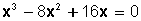 La ecuación ya está igualada a cero y solo hay que factorizar e igualar sus factores a cero y luego resolver en términos de x :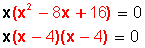 Ahora, six = 0o six− 4 = 0x = 4¡El éxito es la suma de los pequeños esfuerzos que se repiten día a día!Docente PIE: Mariana Novoa MoralesCorreo electrónico docente PIE: mariana.novoa.m@gmail.com